     	รายงานอบรมโครงการอบรมให้ความรู้การป้องกันผลประโยชน์ทับซ้อน  ปีงบประมาณ ๒๕๖๔                                                ……………………………………..ความเป็นมา จากนโยบายของรัฐบาลได้ให้ความสำคัญกับการผลักดันให้การป้องกันและปราบปรามการทุจริตเป็นวาระแห่งชาติและรัฐบาลได้แถลงนโยบาย ๑๑ ด้าน อันรวมถึงประเด็นเรื่องการส่งเสริมการบริหารราชการแผ่นดิน มีธรรมาภิบาล และการป้องกันและปราบปรามการทุจริตและประพฤติมิชอบในภาครัฐโดยจัดระบบอัตรากำลังและปรับปรุงค่าตอบแทน บุคลากรภาครัฐให้เหมาะสมและเป็นธรรมยึดหลักการบริหารกิจการบ้านเมืองที่ดีเพื่อสร้างความเชื่อมั่นวางใจในระบบ ราชการเสริมสร้างระบบคุณธรรมและปรับปรุงและจัดให้มีกฎหมายที่ครอบคลุมการป้องกันและปราบปรามการทุจริตและ การมีผลประโยชน์ทับซ้อนในภาครัฐทุกระดับ เพื่อสนองตอบนโยบายรัฐบาลข้างต้นหน่วยงานต่างๆ เช่นสำนักงานก.พ. จึงได้เผยแพร่องค์ความรู้ที่เกี่ยวข้องกับ การป้องกันและปราบปรามการทุจริตโดยเฉพาะเรื่องผลประโยชน์ทับซ้อน COI ( Conflict of Interest ) สำนักงานคณะกรรมการป้องกันและปราบปรามการทุจริตแห่งชาติ (สำนักงานป.ป.ช.) ได้จัดทำยุทธศาสตร์ชาติว่าด้วยการป้องกัน และปราบปรามการทุจริตระยะที่๓ (พ.ศ. ๒๕๖๐-๒๕๖๔) และพัฒนาเครื่องมือการประเมินคุณธรรมและความโปร่งใส การดำเนินงานของหน่วยงานภาครัฐ (Integrity and Transparency Assessment : ITA) ครอบคลุมประเด็นการ ประเมินใน ๕ ด้าน อันรวมถึงการต่อต้านการทุจริตในองค์กรซึ่งสนับสนุนให้หน่วยงานในภาครัฐมีการดำเนินการเรื่อง เกี่ยวกับผลประโยชน์ทับซ้อนผ่านกิจกรรมต่างๆเช่นการจัดประชุมหรือสัมมนาภายในองค์กรเพื่อให้ความรู้เรื่องการ ป้องกันผลประโยชน์ทับซ้อนแก่เจ้าหน้าที่การจัดทำคู่มือหรือแนวปฏิบัติงานเพื่อป้องกันผลประโยชน์ทับซ้อนการให้ความรู้ ตามคู่มือหรือประมวลจริยธรรมเกี่ยวกับการป้องกันผลประโยชน์ทับซ้อนแก่เจ้าหน้าที่เป็นต้น ดังนั้นเพื่อตอบสนองนโยบายรัฐบาลและยุทธศาสตร์ชาติว่าด้วยการป้องกันและปราบปรามการทุจริตข้างต้นและ นำเครื่องมือการประเมินคุณธรรมและความโปร่งใสการดำเนินงานของหน่วยงานภาครัฐสู่การปฏิบัติเพื่อเป็นกลไกสำคัญที่ จะป้องกันการทุจริตโดยเฉพาะการกระทำ ที่เอื้อต่อการมีผลประโยชน์ทับซ้อนของเจ้าหน้าที่ในภาครัฐให้ดำเนินไปอย่าง ต่อเนื่อง สำนักงานสาธารณสุขอำเภอนาตาล เห็นถึงความสำคัญของการจัดกิจกรรมฝึกอบรมให้ความรู้เพื่อปลุกจิตสำนึกและสร้างค่านิยมต่อต้านการทุจริตเรื่อง“การป้องกันผลประโยชน์ทับซ้อน” เพื่อสนับสนุนให้เกิดการป้องกันพฤติกรรมการกระทำผิดและเอื้อต่อการมีผลประโยชน์ทับซ้อน ซึ่งถือเป็นการทุจริตประเภทหนึ่ง เนื่องจากเป็นการแสวงหาผลประโยชน์ส่วนบุคคลเข้ามาเกี่ยวข้อง ส่งผลให้มีการใช้อำนาจไปแทรกแซงการใช้ดุลพินิจใน กระบวนการตัดสินใจและทำให้ละทิ้งคุณธรรมในการปฏิบัติหน้าที่ขาดความเป็นอิสระความเป็นกลางและความเป็นธรรม ส่งผลกระทบต่อประโยชน์สาธารณะ (Public Interest) ทั้งทางด้านการเงินคุณภาพในการให้บริการความเป็นธรรมใน สังคมตลอดจนคุณค่าที่ดีงามรวมทั้งโอกาสในอนาคตของประชาชนส่วนรวมผู้รับบริการวัตถุประสงค์ ๒.๑ เพื่อสร้างความรู้ความเข้าใจให้กลุ่มเป้าหมายมีความรู้เกี่ยวกับผลประโยชน์ทับซ้อนและตระหนักว่าปัญหา ผลประโยชน์ทับซ้อนถือเป็นปัญหาคอร์รัปชั่นรูปแบบหนึ่งเนื่องจากเป็นการใช้อำนาจทางการเมืองเพื่อให้ได้มาซึ่ง ผลประโยชน์ส่วนตนและเป็นการแสวงหาผลประโยชน์ส่วนตนที่ผิดจริยธรรม ๒.๒ เพื่อปลุกจิตสำนึกและสร้างค่านิยมเรื่องวัฒนธรรมสุจริตต่อต้านการทุจริตแก่ข้าราชการและเจ้าหน้าที่ของรัฐและ ปฏิบัติการเชิงรุกด้านการป้องกันการทุจริตเกิดจิตสำนึกที่จะลดค่านิยมที่ผิดๆให้น้อยลงหรือให้หมดไปจากภาครัฐ ๒.๓  เพื่อสร้างความเชื่อมั่นให้ประชาชนเกิดการยอมรับและเชื่อมั่นในการป้องและปราบปรามการทุจริตในภาครัฐ ผลการดำเนินการ ข้าราชการ และบุคลากรในสังกัดสำนักงานสาธารณสุขอำเภอนาตาล จำนวน ๕๙ คน เข้ารับการอบรม การอบรมการบรรยายให้ความรู้เรื่องเกี่ยวกับเรื่องผลประโยชน์ทับซ้อนโดยเนื้อหาในการอบรมทีสำคัญประกอบด้วย ความรู้พื้นฐานเกี่ยวกับผลประโยชน์ทับซ้อนแนวทางการป้องกันและแก้ไขปัญหาผลประโยชน์ทับซ้อนและกรณีศึกษา ครอบคลุมเรื่องการนากรณีตัวอย่างจากการสถานการณ์จริงมาเป็นประเด็นประกอบการหารือถอดบทเรียนและพัฒนา องค์ความรู้ร่วมกันสถานที่ดำเนินการ สำนักงานสาธารณสุขอำเภอนาตาล อำเภอนาตาล จังหวัดอุบลราชธานี ระยะเวลาดำเนินการ             วันที่   ๒๕  ธันวาคม 256๓ งบประมาณ             ไม่ใช้งบประมาณ รายงานดำเนินการ                                   ลงชื่อ                      ผู้รายงาน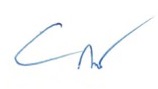                                               ( นางยุพา        กุลบุตร )                                          นักวิชาการสาธารณสุขชำนาญการโครงการอบรมให้ความรู้การป้องกันผลประโยชน์ทับซ้อน ปีงบประมาณ ๒๕๖๔                               วันที่  ๒๕ ธันวาคม พ.ศ. ๒๕๖๓                    ณ ห้องประชุมสำนักงานสาธารณสุขอำเภอนาตาล                        *********************************       เวลา                                                     กิจกรรม                     ๑๒.๓๐ - ๑๓.๐๐ น. 		       ลงทะเบียนเข้ารับการอบรม ๑๓.๐๐ - ๑๓.๓๐ น. 		       พิธีเปิดการอบรม“นโยบายการป้องกันทุจริต”                                                          โดย นายชนะ หอมจันทร์สาธารณสุขอำเภอนาตาล ๑๓.๓๐ - ๑๔.๓๐ น. 		       บรรยายให้ความรู้ หัวข้อ “กฎหมายการป้องกัน                                                                      และปราบปรามการทุจริตและสร้างจิตสำนึกปลูกฝัง                                                                           ความสุจริต” โดยวิทยากร นายสันติ  ฝักทอง ๑๔.๓๐ - ๑๕.00 น.                      บรรยายให้ความรู้ หัวข้อ “การพัฒนาส่งเสริมการ                                                ปฏิบัติงานเพื่อป้องกัน ผลประโยชน์ทับซ้อนของ                                                            โดยวิทยากร นายจำรัส พรหมบุญ ๑๕.๓๐ - ๑๖.๐๐ น.		      บรรยายให้ความรู้ หัวข้อ “การประเมินคุณธรรม                                                 จริยธรรมและความโปร่งใสหน่วยงานภาครัฐ                                                 ประจำปี ๒๕๖๔ ” โดย นายจำรัส  พรหมบุญ ๑๖.๐๐-๑๖.๓๐ น.                         ตอบข้อซักถาม/ปิดการอบรม 